Об утверждении контрольных цифр приема
на обучение по профессиям, специальностям среднего профессионального образования за счет средств бюджета
Удмуртской Республики на 2019 годВ соответствии со статьей 100 Федерального закона
от 29 декабря 2012 года № 273-ФЗ «Об образовании в Российской Федерации», приказом  Министерства социальной политики и труда Удмуртской Республики от 13 ноября 2018 года № 458 «О Порядке проведения конкурса по установлению государственным профессиональным образовательным организациям контрольных цифр приема на обучение по профессиям, специальностям среднего профессионального образования за счет средств бюджета Удмуртской Республики» п р и к а з ы в а ю:1.	Утвердить прилагаемые контрольные цифры приема на обучение по профессиям, специальностям среднего профессионального образования за счет средств бюджета Удмуртской Республики на 2019 год (далее – контрольные цифры), установленные бюджетному профессиональному образовательному учреждению «Сарапульский колледж для инвалидов» в результате проведения Министерством социальной политики и труда Удмуртской Республики конкурса по установлению государственным профессиональным образовательным организациям контрольных цифр.2.	Директору бюджетного профессионального образовательного учреждения «Сарапульский колледж для инвалидов» Мерзляковой О.В. представлять отчет о выполнении контрольных цифр по форме согласно приложению по состоянию на 15 августа, 1 сентября, 25 ноября 2019 года.3.	Контроль за исполнением настоящего приказа возложить на заместителя министра Белоусову М.Е.Министр                                                                                             Т.Ю.ЧураковаУТВЕРЖДЕНЫприказом Министерства социальной политики и труда Удмуртской Республики от «29» декабря 2018 года № 497КОНТРОЛЬНЫЕ ЦИФРЫприема на обучение по профессиям, специальностям среднего профессионального образования за счет средств бюджета Удмуртской Республики на 2019 год_________Приложение к приказу Министерства социальной политики и труда Удмуртской Республики от «29» декабря 2018 года № 497ОТЧЕТ о выполнении контрольных цифр приема на обучение по профессиям, специальностям среднего профессионального образования за счет средств бюджета Удмуртской Республики на 2019 годпо состоянию на «___»____________2019 года_________Министерство
социальной политики и труда Удмуртской Республики(Минсоцполитики УР)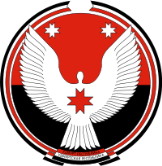 Удмурт Элькунысь мерлыко политикаяно ужъя министерство(УЭ мерполитикмин)ПРИКАЗ«29» декабря 2018 года№ 497г. Ижевск№п/пКод и наименование профессии, специальностиКонтрольные цифрыприемаНаименование государственной профессиональной образовательной организации111.02.02 Техническое обслуживание и ремонт радиоэлектронной техники (по отраслям)20Бюджетное профессиональное образовательное учреждение «Сарапульский колледж для инвалидов»213.02.11 Техническая эксплуатация и обслуживание электрического и электромеханического оборудования (по отраслям)20Бюджетное профессиональное образовательное учреждение «Сарапульский колледж для инвалидов»329.01.05 Закройщик15Бюджетное профессиональное образовательноеучреждение «Сарапульский колледж для инвалидов»438.02.01 Экономика и бухгалтерский учет 
(по отраслям)25Бюджетное профессиональное образовательное учреждение «Сарапульский колледж для инвалидов»№п/пКод и наименование профессии, специальностиСрок обученияПлановые показателиКоличество обучающихся на отчетную датуИТОГОИТОГО